視覺障礙學生的身心特質與相處原則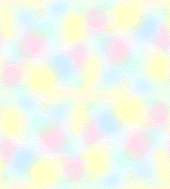 一、視覺障礙的意義與類別：視覺障礙是由於先天或後天之意外及病變等因素導致視神經嚴重受損，因此無法像一般人一樣經由視覺吸取許多資訊，或傳遞許多訊息。而依『本國特殊教育法』，視覺障礙是指依萬國視力表所測定的優眼最佳矯正視力值未達 0.3，或視野在 20 度以內者。依障礙程度 又分為「弱視」與「盲」二類： (一)弱視：優眼視力測定值在0.03以上未達0.3或其視野在20度以內者，稱為弱視。弱視者無法藉助於眼鏡矯正視力，但因其尚存部分視力，仍可依賴視覺和聽覺交互學習，因此放大鏡、擴視閱讀機等視訊放大系統和錄音機都是他們學習的輔助器材。(二)全盲： 　　優眼視力測定值未達0.03者稱為全盲，他們或許仍有辨別光源存在的能力，但對於物體的外形、輪廓、距離、遠近則無法掌握，若視神經嚴重損傷者，甚至無法感受光源的存在(師範大學特殊教育中心,1993)。二、視覺障礙者的身心特質無論是全盲或弱視者，對於變動的所處環境，常易呈現缺乏安全感之狀；此種心理現象可從外出行動及人際互動中窺知一二。在外出行走時，面對變動又無法掌握的外在環境，多數視障者常處於緊張狀態中，深怕發生意外。至於人際互動上，在欠缺當下的情境訊息，以及互動者的肢體動作、臉部表情等非與語言訊息，原有的不安全感轉化成自我防衛機制，而易產生揣測、誤解等溝通不良的現象，以致視覺障礙指者常予人多疑、不易信任他人觀感(柯明期,2011)。(一)弱視：弱視生由於視力不夠明確，在生活中對距離的估計、物體的輪廓、細部的觀察、整體與部分之把握等，仍存有一些困難。因此，他們常會被小東西絆倒；在路上行走看不到指標；與認識的人擦身而過，會引起視而不見、不打招呼的誤會等。弱視生之外觀並不明顯，在行動上也不必依賴他人，遭遇困難的時候，他們不常主動請人協助，因而他們的需要，容易被人忽略。(二)全盲： 　　一般全盲者，常依賴觸覺、聽覺、嗅覺感受外在的環境，因此須要視覺體會的內容，如大小、疏密、遠近、方向及複雜抽象之概念，容易出現學習上的困難。此外他們必須學會點字來代替文字學習，因此點字機、錄音機、盲用電腦、點字列表機等都是他們的學習輔助器材。全盲生在行動時對方位掌握不易，常須藉助手杖、導盲犬等的幫助，及定向行動的訓練。在生活上，因喪失視力，而失去主動操縱訊息和環境的能力、個性上較易趨向被動、不安，遭受挫折，容易產生退縮的行為(師範大學特殊教育中心,1993)。三、平日相處原則：(一)環境安排上之注意事項：1.教室內座位的安排，以方便呈現教材及教具為原則。2.安排熱心服務的同學。3.每一位弱視學生需要的照明情形都不一樣，應該注意個別差異。4.學校應準備一份學校模型地圖，以供盲生建立校園的心理地圖。5.對於可能造成危險的地方，宜事先加以防患，如水溝加蓋、安全欄杆、樓梯扶手、以及在接近危險處所之前，鋪設 警告地磚等。6.可能造成盲人行動危險的建築，在設計時就應予以考慮，如走廊兩旁避免有凸柱、牆面不要磨石子、室內或室外不 要有高低不平之地面、欄杆的設計若太低則易絆倒，若高及胸部，則易傷及上身或頭部等。7.電梯的按鈕要加裝點字，同時也要裝設樓層數自動播報系統。(二)教學上之注意事項：學校中有關學習活動的障礙，也是盲生一項必須克服的問題，如果老師及同學能注意下列事項，對掃除視障學生的障礙，有很大的裨益。l.教學活動中，要多用口頭的陳述及說明，以幫助學生對訊息的吸收。2.對有整體性之知識，要注意知識之連貫性，以便於知識的統整及學習。3.要多用具體之實物教學。4.不論何種知識，設法讓視障學生有親手操作的機會。5.要使視障學生多利用其殘餘視力，此不但可增進學習效果，同時也可提高其視覺效能。6.視障學生係以聽覺為主要學習管道，老師上課講述時，如果能注意聲調的變化，以生動的口語、親切的聲音、清楚正確的發音 ，更能提高全盲生學習的效果。7.老師常用之肢體語言一如點頭、搖頭、手勢等，視障生看不到，無法達到老師的要求，請儘量改用口語指示或接觸性肢體語言來表達。8.老師常用之力向指示詞如「這邊」、「那邊」、視障學生不易領會。請改用肯定的方向指示詞如︰「在你的左手邊」、「在你的右邊第二個窗口」，以協助視障生辨識。9.鼓勵視障學生使用光學輔視器材，提高他看的品質。10.注意對輔視器材的保養常識，切勿傷害光學鏡片的鏡面。11.提供全盲生學習的教材包括點字書籍及有聲圖書。因為教材轉換費時較長，請任課老師儘可能在寒暑假期間提供課堂所需之教科書和講義，給資源教室，以方便點字和報讀能早日完成。12.把視障學生看做一般學生看待，他不需要特權，但需要隨時給予排除障礙所必要的協助。13.成績考查以標準參照方法評量學習結果，比較合理。(三)行動上之注意事項：在學校中明眼同學帶引盲生是件平常的事，但在引導上需要注意下列事項：1.帶領盲生，應隨時告訢他，環境中可以幫助他定向的各種線索和訊息。2.不要推他、拖他、拉他，只要將你的手肘固定不動，讓他能穩握你的手肘便可。3.尊重盲人的交通先行權，讓出好的路，使盲人優先通行。4.鼓勵明眼學生能主動協助盲人克服困難，並愛惜盲人的手杖或其他輔走工具。5.應指導眼明同學正確人導法的技巧。6.帶領盲生上下樓梯，要直上直下，以免左右兩腳跨距不同而跌倒。7.帶領盲生行走，在轉彎時，宜以近乎直角的度數轉彎，使他容易辨別方向的改變。8.帶盲生至公共場所，不可拋下他孤零零地呆立一處，以免於恐懼。(四)培養視障學生心理適應上之準備：雖然社會應尊重少數群體的需要，來安排一個無障礙的環境，但事實上，連明眼人在此社會中都有可能隨時遇到障礙，然而 對失去視力的盲人來說，在生活上、行動上、心理上、及學習上遭遇障礙的機會必無法避免，因此視障學生在心理上的調適便非常重要，下列心理適應上的準備，應在視障者心中建立起來。1.失明不是父母、醫生、或自己的錯，這只是機率，不幸而碰上而已。2.要嘗試各種學習環境，然後決定自己最適宜的求學計畫，及早做生涯規劃。3.要有勇氣向他人求助，以解決自己遭遇的困難。4.尊重別人也要尊重自己，不要把別人的協助認為是義務或應該。5.要勇於嘗試明眼人所從事的各種活動，如游泳、家事、看電影等等之休閒活動。6.要主動的和老師及同學溝通，不要畫地自限或自以為是。7.每一個人的經驗都是有限的，而有些事是必需依賴視覺才能得到的，不要固執己見(台中啟明學校,2005)。★資源管道德霖技術學院資源教室商學館 8202 教室電話： 02-2273-3567 分機617或619，洽輔導老師。文獻參考柯明期(2011)視覺障礙者的特質。教育部視障學生學習輔具中心。取自http://assist.batol.net/academic/academic-detail.asp?id=629國立台灣師範大學特殊教育中心(1993)請多了解全盲學生(教師版)。國立台灣師範大學資源教室。取自http://140.122.113.160/xoops2/modules/wfdownloads/viewcat.php?cid=1國立台灣師範大學特殊教育中心(1993)請多了解弱視學生(教師版)。國立台灣師範大學資源教室。取自http://140.122.113.160/xoops2/modules/wfdownloads/viewcat.php?cid=1國立台中啟明學校(2005)認識視覺障礙。教育部視障學生學習輔具中心。取自http://assist.batol.net/academic/academic-detail.asp?id=32